Конспект занятия разработан 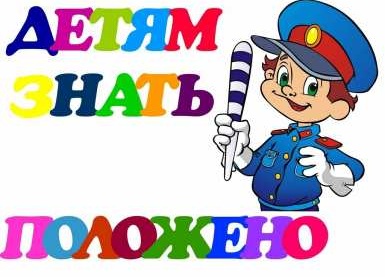                                            воспитателем ГБОУ СОШ№296                              Фрунзенского района  Санкт - ПетербургаОтделение дошкольного образования Богдановой  Т.Ю.Конспект занятия по художественному творчеству «Дорожные знаки»                                          (средний дошкольный возраст)
Программное содержание: 
Цель: Закрепить знания детей о предупреждающих, запрещающих, предписывающих, информационно-указательных дорожных знаках и знаках сервиса.Задачи:Образовательные задачи:Закреплять с детьми название дорожных знаков и их значения.Упражнять в умении раскрашивания не заходя за контур  дорожные знаки, используя разные изобразительные материалы (цветные карандаши, восковые мелки).Воспитывать навыки ориентировки в пространстве, навыки осознанного использования знания ПДД в повседневной жизни.Развивать внимание, творческое воображение детейВоспитательные задачи:Формировать навыки безопасного поведения на дороге.Воспитывать стремление соблюдения правил дорожного движения.Воспитывать отзывчивость (желание придти на помощь в трудную минуту, выполнив задание). Воспитывать бережное отношение к здоровью.Методы и приемы:Сюрпризный момент, вопросы, создание проблемной ситуации, практический метод, дидактическая игра, метод социального воспитания, художественное слово. Материал к занятию: игрушка Хрюша, «испорченные дорожные знаки», костюм светофора, жезл, макет с набором предупреждающих дорожных знаков, изображение запрещающих, предписывающих, информационно-указательных знаков. Наборы из 5-ти дорожных знаков («Место остановки трамвая», «Жилая зона», «Пешеходный переход», «Движение пешеходов запрещено», «Пешеходная дорожка.          бумага, восковые мелки, цветные карандаши. 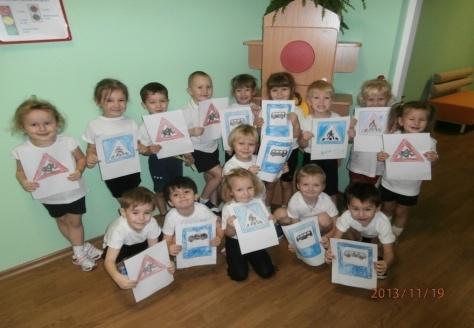 Ход занятия В гости к детям на занятие приходит Хрюша.Хрюша: Ребята, я пришел к вам за помощью. Дело в том, что я живу в Волшебной стране, у нас все было хорошо, но однажды крошка Ру утащил все дорожные знаки и забросил их в глубокий овраг на краю страны. Жители нашли дорожные знаки, но они в таком плачевном состоянии, что просто беда. Ни один знак теперь не похож на себя, я сейчас покажу их вам (вывешивает "испорченные" дорожные знаки, дается время на рассматривание знаков). В городе стали происходить аварии, пешеходы попадают под колеса автомобилей, автомобили не могут перейти через дорогу проходящую по лесу, пешеходы переругались с водителями, пассажиры не могут понять, где "пункт питания", а где "пункт техобслуживания". Ребята, помогите нам, пожалуйста, исправьте наши знаки.Воспитатель: Поможем жителям Волшебной страны?Дети: Да!Воспитатель: Хорошо, но сначала еще раз повторим, какие дорожные знаки существуют и что они обозначают, а Хрюша нас послушает и скажет свое мнение.Рассказы детей о дорожных знаках.Хрюша Молодцы, ребята, все верно! Но что же нам делать с "испорченными" знаками?Воспитатель: Не беспокойся, Хрюша, мы поможем тебе, дети нарисуют тебе существующие знаки и еще придумают и нарисуют новые, которые помогут жителям Волшебной страны в жизни, верно, ребята?Дети: Да!Воспитатель: Мы разделимся на три группы; первая группа будет рисовать предупреждающие знаки, (форма треугольника, поле белое с красной каймой – предупреждают водителей и пешеходов о возможной опасности); вторая группа – запрещающие, (форма круга, цвет поля белый с красной каймой по окружности - запрещают водителям некоторые маневры: превышения скорости, остановки, стоянки); а третья – информационно-указательные и знаки сервиса, (форма четырехугольника, поле синее - оповещают водителей, пассажиров о местах расположения стоянок, пунктов питания, больниц).Дети делятся на группы и распределяют между собой, кто какие знаки будет рисовать. Самостоятельная работа детей, во время которой воспитатель осуществляет индивидуальную помощь, подсказ, напоминает о способах и приемах рисования.Воспитатель: Закончили, ребята? Хрюша, посмотри, справились наши дети с заданием?Хрюша: Да, спасибо.- Молодцы, понравилось вам занятие? На следующем занятии мы продолжим с вами знакомиться с правилами дорожного движения.